Nařízení Ústředního kontrolního a zkušebního ústavu zemědělského o rozšíření povolení na menšinová použitíÚstřední kontrolní a zkušební ústav zemědělský (dále jen „ÚKZÚZ“) jako správní úřad podle § 72 odst. 1 písm. e) zákona č. 326/2004 Sb., o rostlinolékařské péči a o změně některých souvisejících zákonů, ve znění pozdějších předpisů (dále jen „zákon“), tímtopovolujepodle čl. 51 odst. 2 nařízení Evropského parlamentu a Rady (ES) č. 1107/2009, v platném znění(„dále jen „nařízení ES“)rozšíření povolení na menšinová použitípřípravku na ochranu rostlin Quickphos Pellets 56 GE (evid. č.: 5185-0)následujícím způsobem:Čl. 1Rozsah povoleného použití:(–) – ochrannou lhůtu není třeba stanovit. Je pokryta dobou nutnou na odvětrání kontejneru.Doba expozice při fumigaci vzhledem k teplotě dřeva:Výše uvedená doba je minimální, je vhodné ji o 1 – 2 dny prodloužit. Minimální doba expozice se počítá od ukončení aplikace přípravku. Aplikace se povoluje při splnění následujících podmínek. Před ošetřením naskladněného dřeva je třeba provést důkladné utěsnění kontejneru (včetně větracích štěrbin). Utěsnění se doporučuje provést před naskladněním dřeva. Volná zůstanou jen vrata (resp. dveře) kontejneru. Následně se kontejner naskladní.Prostor kolem kontejneru zajistěte před vstupem nepovolaných osob (tj. osob neprovádějících vlastní aplikaci) – ochranná vzdálenost minimálně 10 metrů.  Před aplikací vyzkoušejte uzavírání vrat kontejneru. Odstraňte z prostoru vrat případné zbytky kůry apod., aby neblokovaly dveře kontejneru. Následně uzavřete jedno křídlo vrat kontejneru (má-li kontejner zavírání dvoukřídlými vraty). Aplikace se provádí před uzavřením druhého křídla vrat naskladněného kontejneru položením pelet na nehořlavou podložku umístěnou na podlaze u vrat kontejneru (např. hliníkový tácek). Neprovádějte aplikaci při teplotách komodity pod 10 °C. Aplikaci musí provádět společně minimálně 2 pracovníci, kteří musí být zajištěni další osobou, která nenakládá s přípravkem. Obaly s peletami se otevírají zásadně vně kontejneru (na čerstvém vzduchu, v bezpečné vzdálenosti od nechráněných osob). Hliníková fólie se odstraní a vyfoukne se uvolněný plyn, který se nahromadil pod víčkem. Po vyfouknutí se lahev/obal opět uzavře plastovou zátkou. Otevře se až při aplikaci. Doporučuje se nesahat na přípravek rukou. Obaly otvírejte opatrně, pod víčkem/uzávěrem může být opět nahromaděný fosfin. Urychlování fumigace vlhčením přípravku je zakázáno. Po vložení požadovaného množství pelet uzavřete a utěsněte vrata kontejneru. Během celé doby expozice (tj. při fumigaci) musí zůstat kontejner na místě a není možné s ním manipulant ve smyslu přepravy.Kontejnery se třeba zabezpečit před vstupem nepovolaných osob po celou dobu fumigace.Po dobu fumigace je třeba kontejnery průběžně kontrolovat (především stav vstupních vrat a možné úniky plynu).Obsluha současně musí zajistit opatření k ochraně následných pracovníků uvedená níže:ošetřené kontejnery označit kromě češtiny i v dalším jazyce, buď oficiálním v zemi odběratele nebo v jiném světově rozšířeném jazyce např. angličtině tak, aby odběratel nebo i celní orgán získal dostatečné informacena označení se především uvede:signální slovo „Nebezpečí – Danger“výstražný symbol nebezpečnosti podle nařízení CLP (především GHS06 v grafické formě)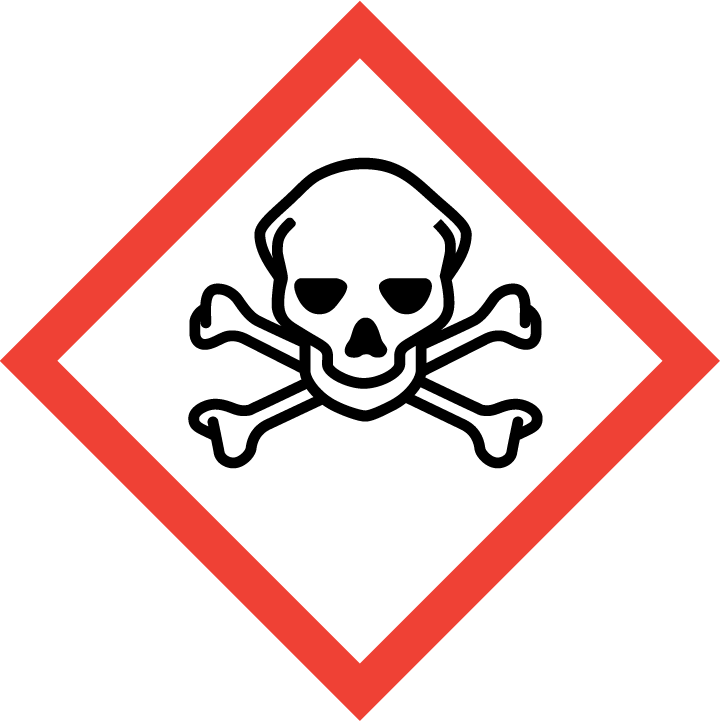 nápisem „OŠETŘENO FUMIGACÍ“ – „UNDER FUMIGATION“název přípravku použitého k ošetření, resp. látky (fosfin – phosphine – PH3), která se z něj uvolňuje a může přetrvávat po určitou dobu v ovzduší kontejnerudatum a čas fumigacenázev, adresu a telefon společnosti, která fumigaci provedlanávod, jak bezpečně provést odvětrání kontejneru před vlastním otevřením 
a následné vykládání doplnit telefonní číslo pro mimořádné události (včetně mezinárodní předvolby) popřípadě doplnit o informace pro první pomoc (především při možném vdechování fosfinu včetně odkazů na toxikologická střediska v ČR a pokud možno i v zemi určení) toto označení musí být snadno čitelné po celou dobu přepravydále ošetřené kontejnery je třeba označit i podle příslušných předpisů na dopravu (např. RID nebo ADR, popř. námořní dopravu) Označení přípravku podle nařízení Komise (EU) č. 547/2011:Kategorie uživatelů, kteří smí podle přílohy I odst. 1 písm. u) nařízení Komise (EU) č. 547/2011 přípravek používat: Profesionální uživatelStandardní věty udávající bezpečnostní opatření pro ochranu lidského zdraví, zdraví zvířat nebo životního prostředí, uvedené v příloze III nařízení Komise (EU) č. 547/2011:Obecná ustanoveníSP1 Neznečišťujte vody přípravkem nebo jeho obalem. Bezpečnostní opatření pro obsluhuSPo1 Po zasažení kůže přípravek nejdříve odstraňte pomocí suché látky a poté kůži opláchněte velkým množstvím vody.SPo4 Obal s přípravkem musí být otevírán ve venkovním prostředí a za sucha.Pokyny k použití osobních ochranných prostředků ve smyslu přílohy III bod 2 nařízení Komise (EU) č. 547/2011 pro osoby manipulující s přípravkem:OOPP při otvírání obalů a aplikaciOchrana dýchacích orgánů	obličejová maska (ČSN EN 136) nebo polomaska (ČSN EN 140) s filtry typu B (proti anorganickým plynům a parám) třídy min. 2 nebo kombinovaným filtrem typu B a současně P (proti částicím) třídy 3Ochrana rukou	vhodné ochranné rukavice např. s piktogramem ochrana proti chemikáliím (ČSN EN ISO 374-1)Ochrana očí a obličeje	není-li již použita obličejová maska, pak ochranné brýle (ČSN EN ISO 16321-1 nebo ČSN EN 166)Ochrana těla	ochranný oděv pro práci s pesticidy – typu C2 nebo 3 (ČSN EN ISO 27065), popřípadě jiný vhodný ochranný oděv (oděv musí mít dlouhé rukávy a nohavice)Dodatečná ochrana hlavy	není nutnáDodatečná ochrana nohou	uzavřená pracovní obuv (s ohledem na vykonávanou práci)Společný údaj k OOPP 	poškozené OOPP (např. nefunkční filtry) je třeba okamžitě vyměnitOOPP pro případ havárie v uzavřených prostorách nebo práci při vyšších koncentracích, než je uvedeno na filtruKromě výše uvedených OOPPOchrana dýchacích orgánů 	autonomní dýchací přístroj dostupný na pracovišti (například podle ČSN EN 145)Ochrana těla 	plynotěsný oděv typ 1 (ČSN EN 943-1+A1)O použití OOPP při konkrétní práci rozhoduje zaměstnavatel, především podle charakteru vykonávané práce a technického zabezpečení ochrany pracovníka a také po vyzkoušení některých OOPP pro konkrétní práci.Další omezení dle § 34 odst. 1 zákona:Osoby provádějící aplikaci musí mít odbornou způsobilost pro nakládání s přípravky 
na ochranu rostlin dle zákona č. 326/2004 Sb., ve znění pozdějších předpisů.Práce s přípravkem je zakázaná pro těhotné a kojící ženy a pro mladistvé.Osoby provádějící aplikaci musí být zdravotně způsobilé a absolvovat nejen vstupní, 
ale i pravidelné periodické prohlídky.Fumigace s přípravkem smí být prováděna pouze tam, kde nehrozí nebezpečí ohrožení lidí, zvířat a okolí.Při manipulaci s přípravkem je nutno zabránit kontaktu s vodou, vzdušnou vlhkostí 
a kyselinami.Fosfin (fosforovodík) je hořlavý, ve směsi se vzduchem nad 1,8 % je výbušný.Po celou dobu práce s přípravkem je zakázána manipulace s otevřeným ohněm. Po dobu expozice vypněte zdroje vyvolávající jiskření. Nejezte, nepijte a nekuřte při používání a rovněž po skončení práce, až do odložení ochranného / pracovního oděvu a dalších osobních ochranných pracovních prostředků (OOPP) a do důkladného umytí. Při práci důsledně používejte doporučené OOPP. Nevdechujte prach a ani uvolněný plyn (tj. fosfin). Po skončení práce ochranný oděv a OOPP svlékněte a nechte vyvětrat (ve vyhrazeném dobře větraném prostoru) a až poté očistěte. Vyprání/vyčištění znečištěného pracovního oděvu musí zajistit zaměstnavatel.Možným varováním před fosfinem je jeho typický zápach po česneku, ale až při vyšších koncentracích.Před započetím práce a po skončení je třeba spočítat obaly od přípravku a ověřit, zda žádný nechybí.Další bezpečnostní opatření k ochraně následných pracovníků (především osob otvírajících ošetřený kontejner) Je třeba zejména:před otevřením kontejneru posoudit rizika (tj. získat informaci, čím byl obsah kontejneru ošetřen a změřit koncentraci plynu v ovzduší kontejneru)zajistit, aby se během odvětrávání ke kontejneru ani k jeho bezprostřednímu okolí nepřibližovaly žádné nepovolené osoby.  Doporučuje se zavést bezpečnostní pásmo cca 10 metrůjsou-li větrací štěrbiny kontejneru uzavřené, přelepené apod., je pravděpodobné, 
že kontejner byl fumigovánzměřit koncentraci fosfinu (PH3) v ovzduší kontejneru zavedením měřicí sondy 
do ještě neotevřené přepravní jednotky přes dveřní těsnění nebo větrací štěrbinylimit pro fosfin (PH3) v ovzduší kontejneru může být v různých zemích odlišný, například: v České republice platí PEL 0,1 mg/m3 (0,07 ppm), NPK-P 0,2 mg/m3 (0,14 ppm)v Německu platí OEL 0,1 ppm resp. 0,14 mg/m3 pro 8 hodinovou směnu Informace o limitech v některých zemích lze najít například na: https://limitvalue.ifa.dguv.de/ doporučení na detektory/měřící zařízení, které jsou použity pro tuto kontrolu fosfinu (PH3), musí mít dostatečnou citlivost, aby bylo možné určit úroveň alespoň 10 % limitní hodnoty expozice na pracovišti není-li jasné, zda koncentrace fosfinu (PH3) je pod limity, doporučuje se zavést bezpečnostní pásmo cca 10 metrů kolem dveří kontejneru, které budou otvírányodvětrávání provádět postupně, nejprve uvolnit větrací otvoryaž poté, co je zřejmé, že koncentrace fosfinu (PH3) klesla pod limit, otevřít dveře kontejneru v případě, že koncentrace fosfinu (PH3) bude stále nad limit nebo v případě potřeby otevření celním orgánem, je třeba použít ochranu dýchacích cest (tj. obličejová maska s vyměnitelnými filtry na ochranu proti plynům a parám podle ČSN EN 136 resp. EN 136/ označení normy v zemích mimo ČR/, s filtrem typu B – proti anorganickým plynům a parám – barva šedá)další možností je připojení nucené extrakční ventilace (kdy ventilátor odsává vzduch přes hadici zcela zasunutou do kontejneru a čerstvý vzduch je nasáván dveřmi)doba případného větrání/odsávání závisí na řadě faktorů (době od aplikace, teplotě, povaze a množství zboží, popř. přepravní další obal, je-li použit…); stanovení doby ventilace musí určit osoba s odbornými znalostminedoporučuje se odvětrávat při mlze, dešti či špatných rozptylových podmínkáchdo kontejneru, je-li to nutné, vstupujte opatrněje vhodné, aby vždy alespoň jedna osoba zůstala vně kontejneru, není-li zcela zjevné, že kontejner, včetně jeho obsahu, je dostatečně odvětránucítíte-li zápach po česneku (typický pro fosfin, ale až při vyšších koncentracích), okamžitě opusťte kontejner, použijte ochranu dýchacích cest a pokračujte 
v odvětrávánípřed zahájením vykládání provést vizuální kontrolu obsahu kontejneru a sebrat všechny případné zbytky fumigantu (včetně případných hliníkových tub či plechovek)pokud jsou během vizuální kontroly otevřeného kontejneru nalezeny zbytky přípravku, kolem kontejneru musí být ihned stanoveno bezpečnostní pásmo / ochranná vzdálenostve větrání je vhodné pokračovat i při vykládání kontejneruvyvětraný kontejner, který se uzavře, aby byl vyložen až druhý den, se musí na začátku vykládky opět vyvětratje doporučeno i během otevírání a odvětrávání (např. při celní kontrole) použít vhodné OOPP a zařízení na detekci fosfinupokud kontejner s ošetřeným dřevem byl otevřen (např. celním orgánem), ale nebyl vykládán:bude kontejner opět zapečetěn a může být přepravovándalší větrání musí být provedeno znovu v místě určení před vlastní vykládkou dřevasoučasně je třeba přiložit dokument s informací o datu a době odvětrání, resp. provedeném otevření, včetně výsledků měření fosfinu v ovzduší kontejneruPři práci je třeba dodržovat i další obecně platná doporučení na práci s kontejnery.		Čl. 2ÚKZÚZ v rámci rozšíření povolení přípravku na menšinová použití není ve smyslu čl. 51 odst. 5 třetí pododstavec nařízení ES odpovědný za rizika spojená s nedostatečnou účinností přípravku nebo jeho případnou fytotoxicitou. Ve smyslu předmětného ustanovení nese tato rizika výlučně osoba používající přípravek.Toto nařízení nabývá účinnosti počátkem patnáctého dne následujícího po dni jeho vyhlášení ve Sbírce právních předpisů územních samosprávných celků a některých správních úřadů.Doba platnosti nařízení se stanovuje na dobu shodnou s dobou platnosti povolení přípravku Quickphos Pellets 56 GE (evid. č.: 5185-0).Čl. 3Toto nařízení ÚKZÚZ se v plném rozsahu vztahuje i na všechny další povolené přípravky na ochranu rostlin, které se odkazují na referenční přípravek na ochranu rostlin pod obchodním názvem Quickphos Pellets 56 GE (viz Informace k vyhledávání menšinových použití v on-line registru přípravků na ochranu rostlin zveřejněná na webových stránkách ÚKZÚZ http://eagri.cz/public/app/eagriapp/POR/).Čl. 4Osoba používající přípravek dle čl. 1 tohoto nařízení je povinna se rovněž řídit etiketou k přípravku. Ing. Pavel Minář, Ph.D.ředitel OPORÚtvar:OPORSpisová zn.:SZ UKZUZ 146387/2023/43450Vyřizuje:Ing. Ivana MinářováČ. j.:UKZUZ 071013/2024E-mail:ivana.minarova@ukzuz.czOznačení:UKZ / quickphos pellets 56 geTelefon:+420 545 110 444Adresa:Zemědělská 1a, 613 00 BrnoDatum:23. dubna 20241)Plodina, oblast použití2) Škodlivý organismus, jiný účel použitíDávkování, mísitelnostOLPoznámka1) k plodině2) k ŠO3) k OL4) Pozn. k dávkování5) Umístění6) Určení skliznědřevo v přepravních kontejnerechdřevokazný hmyz25 pelet/m3(= 5 g fosfinu / m3)-1) po naskladněníPlodina, oblast použitíDávka vodyZpůsob aplikaceMax. počet aplikací v plodinědřevo ZÁSADNĚ NEVLHČITfumigace  1xteplota dřevaminimální doba expozice pod 10 °Cfumigace se neprovádí10 – 15 °C14 dnů (336 hodin)16 – 25 °C7 dnů (168 hodin)26 – 35 °C5 dnů (120 hodin)